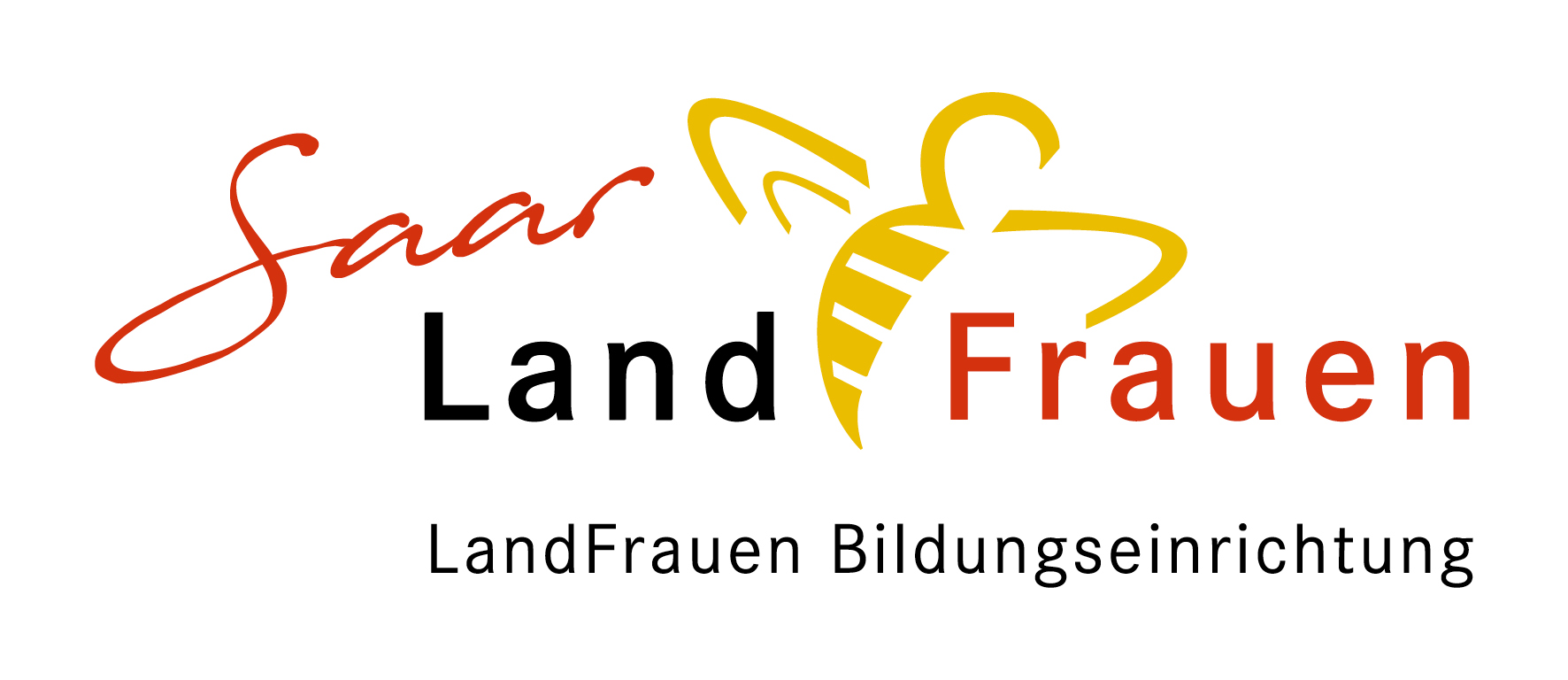    VereinbarungHerr/Frau	 Anschrift: 	IBAN: 	DE				BIC:		Hat auf Einladung einen Vortrag/eine Vortragsreihe gehalten/durchgeführt.Thema des Vortrages:		Kreisverband:			Ortsverein:			Ort der Veranstaltung:		Datum:	  von 	 Uhr bis	 Uhr	          Dauer des Vortrages einschließlich Diskussion:	  Unterrichtsstunden (à 45 min.)										                     			           Anzahl der TeilnehmerInnen: 							  Hierfür ist ein Honorar in Höhe von  € vereinbart.(Bei einer Gesamtstrecke - Hin- und Rückfahrt - über 100 km zahlt der jeweilige Landfrauenverein vor Ort)		Honorar:							  €Fahrtkosten:   km x  0,30 €							  €Gesamtbetrag:						 €Ich versichere, dass die Angaben der Stunden zutreffen. Ich nehme zur Kenntnis, dass die Einrichtung nicht für die Besteuerung des Honorars sorgt._____________________________________________ 			___________________________________________Datum/Unterschrift des Referenten/der Referentin			Datum/Unterschrift des Leiters/der Leiterin der EinrichtungBetrag bar erhalten:						Betrag überwiesen:____________________________________________			durch: _______________________________________Unterschrift des Referenten/der ReferentinDatenschutzrechtliche Einwilligungserklärung:Ich bin damit einverstanden, dass meine o.g. Daten sowohl vom Ortsverein und deren handelnden Personen, als Organisator der Veranstaltung, dem Kreisverband und deren handelnden Personen, als auch von der Bildungseinrichtung der LandFrauen Landesverband SaarLandFrauen e. V. zu statistischen und organisatorischen Zwecken erhoben, (teilweise elektronisch) verarbeitet und genutzt werden und erkläre mich zur Veröffentlichung auf der Veranstaltung gemachter Fotos in Print- und Online-Medien bereit.Dazu haben Sie ein gesetzliches Widerrufsrecht. Ihren Widerruf richten Sie bitte innerhalb 14 Tagen nach der Veranstaltung schriftlich an die Bildungseinrichtung der LandFrauen Landesverband SaarLandFrauen e. V., Eseiterstraße 5c, 66557 Illingen.Landfrauen Bildungseinrichtung der SaarLandFrauen e.V. –Eseiterstraße 5c – 66557 IllingenTel.: 06825/4041523 – Fax: 06825/4041510 – E-Mail: info@saarlandfrauen.de